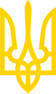 ДЕРЖАВНА СЛУЖБА СТАТИСТИКИ УКРАЇНИНАКАЗвід 23 грудня 2019 року N 435Про затвердження форми державного статистичного спостереження N 1-екологічні витрати (річна) "Звіт про витрати на охорону навколишнього природного середовища"Наказ втратив чинність з 1 січня 2022 року
(згідно з наказом Державної служби статистики України
 від 25 червня 2021 року N 163)Відповідно до статей 4, 14, 18 Закону України "Про державну статистику" та підпункту 4 пункту 4 Положення про Державну службу статистики України, затвердженого постановою Кабінету Міністрів України від 23 вересня 2014 року N 481 (зі змінами), з метою подальшого вдосконалення державних статистичних спостережень з охорони навколишнього природного середовища й отримання повної, всебічної та об'єктивної статистичної інформації наказую:1. Затвердити форму державного статистичного спостереження з питань охорони навколишнього природного середовища N 1-екологічні витрати (річна) "Звіт про витрати на охорону навколишнього природного середовища", що додається, та ввести її в дію з 01 січня 2021 року.2. Поширити форму державного статистичного спостереження, затверджену цим наказом, на юридичних осіб.3. Департаменту статистики сільського господарства та навколишнього середовища (Прокопенко О. М.):1) здійснювати методологічне керівництво щодо збирання й опрацювання даних за формою державного статистичного спостереження, затвердженою цим наказом;2) надати протягом трьох робочих днів департаменту поширення інформації та комунікацій (Вишневська О. А.) цей наказ в електронному вигляді для оприлюднення на офіційному вебсайті Державної служби статистики України.4. Департаменту поширення інформації та комунікацій (Вишневська О. А.) забезпечити оприлюднення цього наказу на офіційному вебсайті Державної служби статистики України протягом трьох робочих днів після отримання його електронної версії.5. Керівникам територіальних органів Державної служби статистики України забезпечити в установленому порядку збирання, опрацювання та подання даних за формою державного статистичного спостереження, затвердженою цим наказом.6. Визнати таким, що втратив чинність, з 01 січня 2021 року наказ Державної служби статистики України від 30 вересня 2015 року N 259 "Про затвердження форми державного статистичного спостереження N 1-екологічні витрати "Витрати на охорону навколишнього природного середовища та екологічні платежі за 20__ рік" (річна)".7. Контроль за виконанням цього наказу залишаю за собою.ГоловаІ. Вернер© ТОВ "Інформаційно-аналітичний центр "ЛІГА", 2021
© ТОВ "ЛІГА ЗАКОН", 2021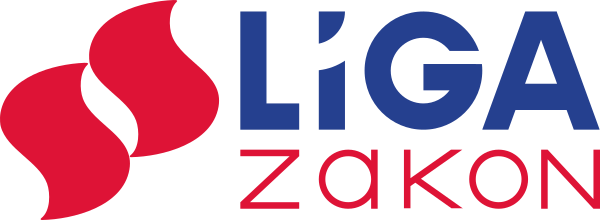 